H E A D Q U A R T E R S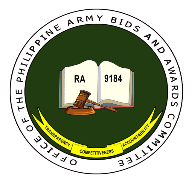 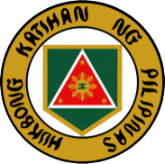 P H I L I P P I N E A R M YOFFICE OF THE PA BIDS AND AWARDS COMMITTEE 1Fort Andres Bonifacio, Metro ManilaINVITATION TO BIDPROCUREMENT OF QUARTERMASTER ITEMS1. The Philippine Army, through its procuring agent, PABAC1 invites PhilGEPS registered suppliers to bid for the following items:Bidders should have completed within five (5) years from the date of Submission and Receipt of Bids a Contract similar to the project. The description of an eligible bidder is contained in the Bidding Documents, particularly, in Section II (Instructions to Bidders).2. The summary of the bidding activities is as follows:3. Bidding will be conducted through open competitive bidding procedures using a non-discretionary “pass/fail” criterion as specified in the 2016 revised Implementing Rules and Regulations (IRR) of Republic Act (RA) No. 9184 otherwise known as the “Government Procurement Reform Act”. Bidding is open to all interested bidders, whether local or foreign, subject to the conditions for eligibility provided in the 2016 revised IRR of RA No. 9184.4. Prospective Bidders may obtain further information from PABAC1 Secretariat and inspect the Bidding Documents as posted on the Website of the Philippine Army and the PHILGEPS at the address given below during office hours from 8:00 am to 4:00 pm5. A complete set of Bidding Documents may be acquired/purchased by interested Bidders  and must submit a letter of Intent (LOI) starting January 29, 2022 during office hours (8:00 am - 4:00 pm) from the given address and websites below upon payment of non-refundable fee at the  Collecting Officer, Finance Center, Philippine Army, Fort Andres Bonifacio, Metro Manila.The Procuring Entity shall allow the bidder to present its proof of payment for the fees presented in person, by facsimile, or through electronic means.6. The Philippine Army through PABAC1 will hold a Pre-Bid Conference on February 04, 2022 (Friday) @1:30 P.M through Virtual Tele Conference (VTC) via zoom at the PABAC1 Conference Room, Fort Andres Bonifacio, Taguig City, M.M. which shall be open to all prospective bidders.To reduce the risks and hazards of community transmission of COVID-19, the BAC shall conduct meetings and conferences via video-conferencing until further notice, or until such time that the state of calamity, or implementation of community quarantine or similar government restrictions shall have been lifted by the proper government authorities.The prospective bidders are advised to first log and wait for further advice to join the BAC meeting room, the link of which shall be provided to the prospective bidders before the start of the Pre-bid Conference.  7.  Bids must be duly received by the PABAC1 Secretariat through manual submission at the office address indicated below on or before February 17, 2022 (Thursday) @1:30 P.M. Late bids shall not be accepted.8. All Bids must be accompanied by a bid security in any of the acceptable forms and in the   amount stated in ITB Clause 14.9. Bid opening shall be on February 17, 2022 (Thursday) @1:30 P.M. through Virtual Tele Conference (VTC) via zoom at the PABAC1 Conference Room, Fort Andres Bonifacio, Taguig City, M.M. Link will be given 30minutes before the meeting. Bids will be opened in the presence of the bidders’ representatives who choose to attend the activity.  10. The Philippine Army reserves the right to reject any and all bids, declare a failure of bidding, or not award the contract at any time prior to contract award in accordance with Sections 35.6 and 41 of the 2016 revised IRR of RA No. 9184, without thereby incurring any liability to the affected bidder or bidders.11.  For further information, please refer to:       Office of the Philippine Army Bids and Awards Committee 1       Fort Andres Bonifacio, Metro Manila       LTC DANIEL R DUMALAG (QMS) PA        Head, PABAC1 Secretariat        E-mail Address: pabacsec@gmail.com       Telephone Nr. (02) 845-9555 loc 6891 & 6893       Mobile Nr. Globe # 09774880012  Smart #  0999321116412.  You may visit the following websites:For downloading of Bidding Documents: philgeps.gov.ph army.mil.phDate of Issue: ____________														   SignedROSALIO G POMPA	Brigadier General   PA                                                                               	ChairpersonNrASA Nr.PABAC1 Nr.Items/DescriptionsABC(PhP)Price of Bid DocsDelivery Period1.Certificate of Fund Chargeability from G10, PA dated 13 October 2021 and is valid until 31 December 2022QM PABAC1 022-22Procurement of 77,367 eachUndershirt, Raglan, Polyester, Spandex, Round Neck30,946,800.0025,000.00One Hundred Twenty (120) calendar days from the receipt of Notice to Proceed (NTP)2.Certificate of Fund Chargeability from G10, PA dated 15 October 2021 and is valid until 31 December 2022QM PABAC1 024-22Procurement of 2,585 pairsShoes, Dress, Low Cut, Rubber Sole4,394,500.005,000.00Ninety (90) calendar days from the receipt of Notice to Proceed (NTP3.Certificate of Fund Chargeability from G10, PA dated 15 October 2021 and is valid until 31 December 2022QM PABAC1 025-22Procurement of 17,610 eachPoncho Tent, PHILARPAT 19,371,000.0025,000.00One Hundred (100) calendar days from the receipt of (NTP)4.Certificate of Fund Chargeability from G1, PA dated 15 October 2021 and is valid until 31 December 2022QM PABAC1 026-22Procurement of 12,313 eachBackpack, Tactical MOLLE, PHILARPAT30,782,500.0050,000.00Full Delivery within One Hundred Twenty (120) Calendar Days upon Receipt of NTPActivityDateAdvertisement/Posting of Invitation to Bid28 Jan 22Issuance and Availability of Bid Documents29 Jan 22 to17 Feb 22Pre –Bid Conference04 Feb 22@ 1:30 P.M. (Friday)Last day of Submission of Written Clarification07 Feb 22Deadline of Submission and Opening of Bids17 Feb 22@1:30 P.M.(Thursday)